ZESPÓŁ ORZEKAJĄCY   Poradni Psychologiczno – Pedagogicznej		                                                   ul. Piłsudskiego 30 , 89-600 Chojnice  		 tel. 523344460 Заява про прийняття рішення про необхідність спеціальної освітиIм'я (імена) та прізвище дитини/учня: ………………………………………………………......…………………………………………………………………………………………………………Дата і місце народження дитини/учня: …………………………………………………………………………………………………………………………………………………………………………………………………………………………………………………………………………………Номер PESEL дитини/учня, а за відсутності номера PESEL - серія та номер документу, що посвідчує його особу: ……………………………………………………………..……………………………………………………………………………………………………………Назва та адреса дитячого садка, школи чи центру (в Польщі): …………………………………………………………………………………………………………………………………………………………………………………………………………………………………………………………визначення класу в школі, в якій навчається учень:………………………………………..назва професії - у разі учня навчального закладу, що здійснює професійну підготовку: ………………………………………………………………………………………………………..Iмена та прізвища батьків дитини/учня: …………………………………………………….……………………………………………………………………………………………………………Адреса проживання батьків в Польщі:…………………………………………………………….…………………………………………………………………………………………………………………………………………………………………………………………………………………………Прізвища та імена осіб, які зараз опікуються дитиною/учнем, та ступінь споріднення:…………………………………………………………………………………………………………………………………………………………………………………………………………Адреса проживання опікунів в Польщі: …………………………………………………………………………………………………………………………………………………………………………………………………………………………Адреса для кореспонденції, якщо вона відрізняється від адреси проживання:…………………………………………………………………………………………………………………………………………………………………………………………………………………………Визначення причини та мети, з якої необхідно отримати прийняття рішення про необхідність спеціальної освіти: ……………………………………………………………………………………………………………………………………………………………………………………………………………………………………………………………………………………………………………………………………………………………………………………………………………Інформація про попередні рішення щодо необхідності отримання спеціальної освіти для дитини/учня в Україні (Висновок про комплексну оцінку з ІРЦ/ Інклюзивно-Ресурсний Центр): ………………………………………………………………………………….. …………………………………………………………………………………………………………...…………………………………………………………………………………………………………………………………………………………………………………………………………………………Інформація про використовувані методи спілкування – якщо дитина/учень потребує допоміжних або альтернативніх методiв комунікації (AAC - Augmentative and Alternative Communication/ Аугментативна та альтернативна комунікація) або не володіє мовою польською / українською / російською на комунікативному рівні: …………………………….………………………………………………………………………………………………………........…………………………………………………………………………………………………………………………………………………………………………………………………………………………Адреса електронної пошти та номер телефону заявника, якщо єЕлектронна пошта: …………………………………………………………………………………..Мобільний телефон: ………………………………………………………………………………….……………………………………………..           ……………………………………………          місце, дата                                                      	         підпис заявникаДо заяви може бути додана довідка про стан здоров’я дитини/учня, видана лікарем, або інші документи, якщо батьки чи особа, яка постійно доглядає за дитиною/учнем, має зазначені вище документи наприклад: документи які є відповідними до рішення, щодо необхідності отримання спеціальної освіти. – Висновок  про комплексну оцiнку з IРЦ (Iнклюзивно-Ресурсный Центр)/Заключение о комплексной оценке с ИРЦ (Инклюзивно-Ресурсный Центр).ZESPÓŁ ORZEKAJĄCY Poradni Psychologiczno – PedagogicznejUl. Piłsudskiego 30 , 89-600 Chojnice                                                                       tel. 523344460 Oświadczenie w sprawie decyzji o potrzebie kształcenia specjalnegoImię (imiona) i nazwisko dziecka/ucznia: ........................................................................................................................................................Data i miejsce urodzenia dziecka /ucznia: ................................................................................................................................................................................................................................................................................................Pesel numer dziecka/studenta, a w przypadku braku numeru PESEL - seria i numer dokumentu potwierdzającego jego tożsamość: ............................................................................................................................................................................Nazwa i adres przedszkola, szkoły lub ośrodka (w Polsce): ................................................................................................................................................................................................................................................................................................a) określenie klasy w szkole, w której student studiuje:........................................................b) nazwa zawodu - w przypadku studenta instytucji edukacyjnej prowadzącej kształcenie zawodowe: .................................Imię i nazwisko rodziców dziecka/ucznia: ......................................................................................................................................................................Adres zamieszkania rodziców w Polsce:....................................................................................................................................................................................................................................................................................................Nazwiska i imiona osób, które obecnie opiekują się dzieckiem / studentem oraz stopień pokrewieństwa:............................................................................................................................................................Adres zamieszkania opiekunów w Polsce: ..........................................................................................................................................................................................Adres do korespondencji, jeżeli różni się od adresu zamieszkania:......................................................................................................................................................................................................................................................Ustalenie przyczyny i celu uzyskania decyzji o potrzebie kształcenia specjalnego: .....................................................................................................................................................................................................................................................................................................................................................................................................................Informacje o wcześniejszych decyzjach dotyczących konieczności uzyskania specjalnego wykształcenia dla dziecka / studenta na Ukrainie (Wiadomości o kompleksowej ocenie IRC / Inclusive Resource Center): ...............................................................................................................................................................................................................................................................................................................................................................................................................Informacja o stosowanych metodach komunikacji – jeśli dziecko/uczeń potrzebuje pomocniczych lub alternatywnych metod komunikacji (AAC - Komunikacja wspomagająca i alternatywna / Komunikacja wspomagająca i alternatywna) lub nie mówi po polsku / ukraińsku / rosyjsku na poziomie komunikatywnym: ...............................................................................................................................................................................................................................................................................................................................................................................................................Adres e-mail i numer telefonu wnioskodawcy, jeśli taki istniejeE-mail:...............................................................................................Telefon komórkowy:................................................................................................................................................... ...................................................miejsce, data podpisu wnioskodawcyDo wniosku można dołączyć zaświadczenie o stanie zdrowia dziecka/studenta wydane przez lekarza lub inne dokumenty, jeżeli rodzic lub osoba, która stale opiekuje się dzieckiem/studentem posiada powyższe dokumenty np.: dokumenty istotne dla podjęcia decyzji o potrzebie kształcenia specjalnego. – Vysnovok o złożonym occie z IRC (Inclusion-Resource Center) / Wniosek na temat kompleksu IRC (Inclusion-Resource Center).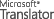 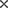 OryginałДо заяви може бути додана довідка про стан здоров’я дитини/учня, видана лікарем, або інші документи, якщо батьки чи особа, яка постійно доглядає за дитиною/учнем, має зазначені вище документи наприклад: документи які є відповідними до рішення, щодо необхідності отримання спеціальної освіти. 